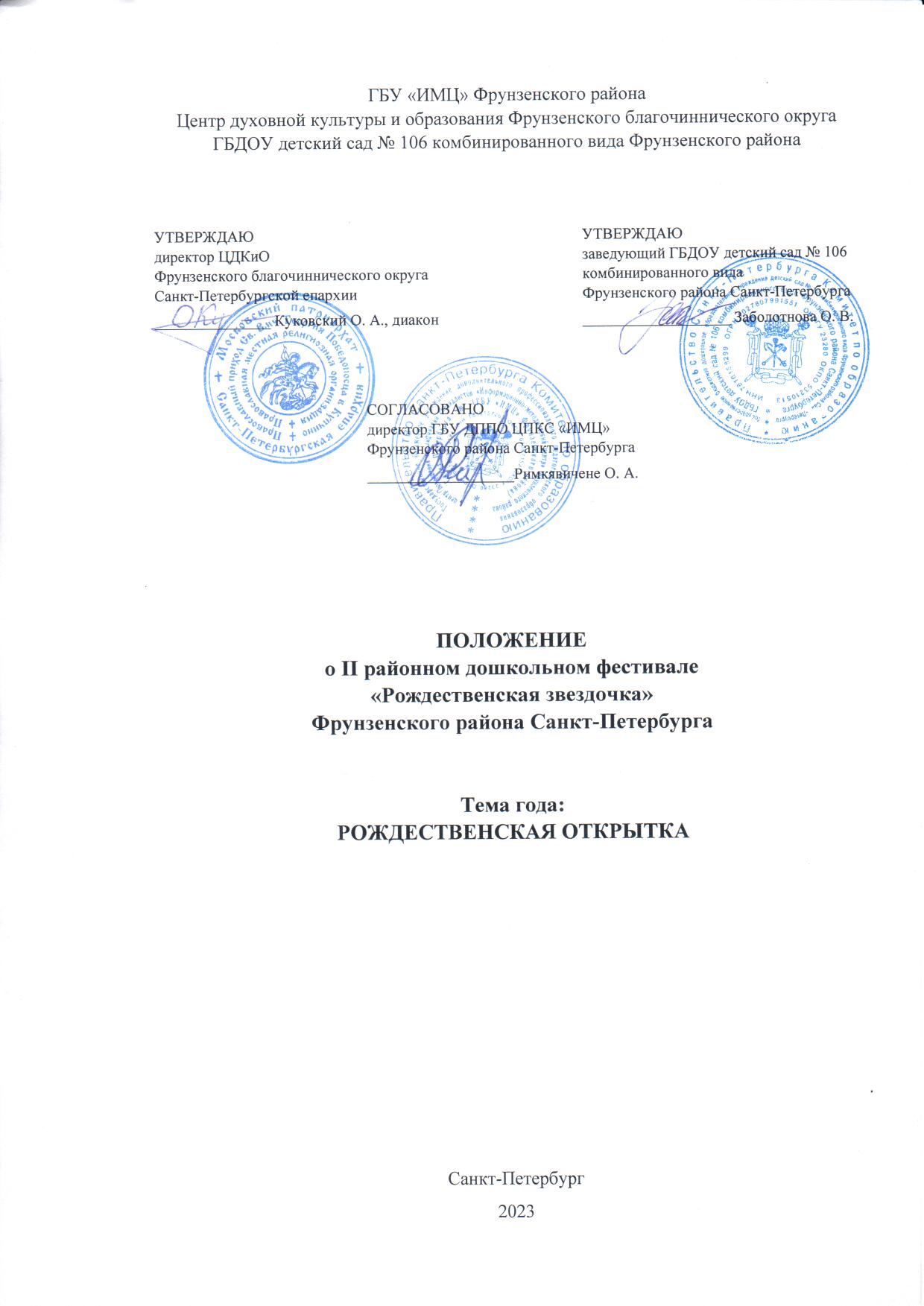 Рождество Христово — самый таинственный праздник христианства и самый любимый праздник российского народа. Он особенно близок и понятен детям: ожидание чуда, ёлка, подарки, зимние игры, — все это привлекает детей разных возрастов. Традиции празднования Рождества Христова полны духовного смысла и являются неотъемлемой составляющей культуры и наших предков, и современных россиян. Этот праздник отражен во многих произведениях литературы, музыки, изобразительного искусства, духовные смыслы Рождества Христова живы и не прерывают свою жизнь в традиции празднования.Участвуя в Фестивале «Рождественская звездочка», дети включаются в круг светлых дней государственного этнокалендаря.Фестиваль дает возможность пережить детям, родителям и педагогам душевное единство и движение прекрасных чувств в Рождестве Христовом.1. ЦЕЛЬ ФЕСТИВАЛЯПознакомить воспитанников и педагогов дошкольных учреждений с христианскими праздничными традициями и раскрыть творческий потенциал на основе ценностей отечественной православной культуры.2. ЗАДАЧИ ФЕСТИВАЛЯ— приобщение детей и их родителей к отечественным духовным ценностям;— укрепление единства всех участников образовательного процесса;— создание творческих работ и воспитание у детей художественно-эстетического вкуса;— пробуждение у детей интереса к уникальным особенностям российской культуры;— обмен творческими достижениями педагогов в области отечественной православной культуры, укрепление дружеских связей между образовательными коллективами.3. УЧРЕДИТЕЛИ ФЕСТИВАЛЯ— Центр духовной культуры и образования Фрунзенского благочиннического округа Санкт-Петербурга (ЦДКиО); — ГБДОУ детский сад № 106 комбинированного вида Фрунзенского района Санкт-Петербурга.4. ОРГАНИЗАТОРЫ ФЕСТИВАЛЯ И ИХ ФУНКЦИИЦДКиО — организация Фестиваля совместно с ГБДОУ детский сад № 106;— помощь педагогам в подготовке к фестивалю от кураторов храмов: информационная и духовная поддержка, беседы с педагогами, ответы на вопросы (Приложение 3);— организация проведения фестиваля на площадке ЦДКиО;— формирование состава жюри и организация его работы совместно с ГБДОУ детский сад № 106.ГБДОУ детский сад № 106— организация Фестиваля совместно с ЦДКиО;— организация проведения фестиваля на площадке ГБДОУ детский сад № 106;— формирование состава жюри и организация его работы совместно с ЦДКиО.ГБУ «ИМЦ»— информационно-методическая поддержка фестиваля.5. УЧАСТНИКИ ФЕСТИВАЛЯК участию в Фестивале приглашаются воспитанники дошкольных образовательных учреждений Фрунзенского района Санкт-Петербурга под руководством педагогов.Возраст участников — 5-8 лет. Возрастные группы:   5-6 лет (старшая группа),6-8 лет (подготовительная группа).Подавая Заявку на участие в Фестивале-конкурсе, педагоги и законные представители участника(-ков) в соответствии с требованиями ст. 9 Федерального закона от 27.07.2006 № 152-ФЗ «О персональных данных» подтверждают тем самым свое согласие на обработку их персональных данных (данных ребенка) и предоставляют организаторам право осуществлять действия (операции) с их персональными данными, включая сбор, систематизацию, накопление, хранение, обновление, изменение, использование, обезличивание, блокирование и уничтожение.6. ТЕМА и НОМИНАЦИИ ФЕСТИВАЛЯТема Фестиваля 2023 года: «РОЖДЕСТВЕНСКАЯ ОТКРЫТКА»Номинации:«Рисунок».«Декоративно-прикладное творчество».7. ПОРЯДОК И СРОКИ ПРОВЕДЕНИЯ ФЕСТИВАЛЯДля участия от образовательного учреждения нужно прислать общую заявку отдельно на каждую номинацию и каждую возрастную категорию на электронную почту: на эл.почту cdkoifrunz@mail.ru- номинация «Рисунок» 5-6 лет- номинация «Рисунок» 6-8 летна эл.почту NAgurinenko106@yandex.ru- номинация «Декоративно-прикладное творчество» 5-6 лет- номинация «Декоративно-прикладное творчество» 6-8 летВ теме письма, в зависимости от номинации и возраста, указать:«Фестиваль_РЗ_Рисунок 5-6 лет_ДОУ №…»   или   «Фестиваль_РЗ_ДПТ 6-8 лет_ДОУ №…».Заявки принимаются до 13:00 15 декабря 2022 года.Формат заявки: Word по образцу из Приложения 2.8. ТРЕБОВАНИЯ К РАБОТАМТак как тема Фестиваля предполагает использование христианских символов и изображений, просим педагогов ответственно подойти к выбору сюжетов и материалов.За помощью в подготовке можно обратиться к куратору от храма, закрепленного за вашим ДОУ (Приложение 3). Священник или сотрудник храма помогут яснее определить смысл Рождества Христова, духовно поддержат, ответят на вопросы.Работы будут оцениваться в соответствии с критериями:Соответствие теме Фестиваля.Оригинальность замысла и композиции.Уровень мастерства и творчества.Сложность и объем выполненной работы.Самостоятельность исполнения.Внимание! Не допускаются к участию работы:- сделанные самим педагогом с минимальным участием детей; - скопированные из интернета и книг.ФОРМАТ ОТКРЫТКИ:  21 х 30 см.Нужно сложить пополам лист формата А3 и выполнить рисунок на лицевой стороне.На оборотной стороне работы указывается: название работы, ФИ автора, возраст, возрастная группа Фестиваля, название учреждения, ФИО педагога.От каждого педагога принимается не более 3 работ в каждой номинации.Номинация «Рисунок»Техника исполнения: живопись, графика, смешанные техники.Рисунок выполняется 1 ребенком самостоятельно под руководством 1 педагога в детском саду. Номинация «Декоративно-прикладное творчество»Техника исполнения: любая.Материал: любой.Работа выполняется 1 ребенком или малой группой детей не более 3 человек самостоятельно под руководством 1 педагога.9. ИТОГИ КОНКУРСАСамый главный ожидаемый итог Фестиваля — приобщение детей к отечественным духовным ценностям и пробуждения у них интереса к уникальным особенностям российской культуры. Возможность для коллективов ДОУ делиться творческими достижениями в области отечественной православной культуры, укрепление творческих культурных и дружеских связей между ними.Победителей в каждой номинации определяет жюри, сформированное оргкомитетом. Результаты конкурса оформляются соответствующими протоколами. По итогам работы жюри определяются один Победитель и Лауреаты в каждой номинации каждой возрастной категории. Все педагоги, подготовившие участников, награждаются благодарностями. Грамоты/благодарности будут отправлены конкурсантам в электронном виде на почты образовательных организаций, указанные в заявке по окончании Конкурса (до 16 января 2023 года).Координаторы Рождественского фестиваля:Наталья Александровна Гуриненко, заместитель заведующего по учебно-воспитательной работе ГБДОУ № 106: т. 8-921-182-2616Ирина Валентиновна Сомсикова, методист ЦДКиО Фрунзенского благочиннического округа: т. 8-951-672-7479Приложение 1Организационный комитет II районного дошкольного фестиваля «Рождественская звездочка»Фрунзенского района Санкт-ПетербургаПриложение 2Заявка на участие 
во II районном дошкольном фестивале «Рождественская звездочка»Образовательная организация (наименование по Уставу):  …ФИО руководителя организации: …Телефон организации:…Электронная почта организации: … Номинация: … Возрастная группа: … Руководитель учреждения …Дата: …Приложение 3ПОМОЩЬ УЧАСТНИКАМ ФЕСТИВАЛЯКураторы от храмов расскажут о смысле и символах праздника Рождества Христова.1 этапСтарт фестиваля.14 ноября 2022 г.2 этапПодготовка к участию: семинары, встречи с куратораминоябрь-декабрь 2022 г.3 этапПрием заявок.14-15 декабря 2022 г.4 этапПрием работ: ЦДКиО, храм св. вмч. Георгия Победоносца, пр. Славы, 4519-20 декабря 2022 г.с 12:00 до 15:305 этапРабота жюри.21‒23 декабря 2022 г.6 этапРаботы победителей и призеров будут представлены на выставке.с 29 декабря 2022 г. 
по 20 января 2023 г.Иванова Елена Александровнаметодист по дошкольному образованию ГБУ ДППО «ИМЦ» Фрунзенского района Санкт-ПетербургаШобик Наталья Анатольевнаметодист по дошкольному образованию ГБУ ДППО «ИМЦ» Фрунзенского района Санкт-ПетербургаЗаболотнова Ольга Владимировназаведующий Государственного бюджетного дошкольного образовательного учреждения детский сад № 106 комбинированного вида Фрунзенского района Санкт-ПетербургаГуриненко Наталья Александровназаместитель заведующего по учебно-воспитательной работе Государственного бюджетного дошкольного образовательного учреждения детский сад № 106 комбинированного вида Фрунзенского района Санкт-ПетербургаШкринда Наталья Васильевнаметодист Центра духовной культуры и образования (ЦДКиО) Фрунзенского благочиннического округа Санкт-Петербургской епархии русской православной церквиСомсикова Ирина Валентиновнаметодист Центра духовной культуры и образования (ЦДКиО) Фрунзенского благочиннического округа Санкт-Петербургской епархии русской православной церквиНазвание 
работыФамилия Имя 
участника 
(участников)Возраст Ф.И.О. (полностью) педагога, подготовившего участников, телефон, эл. почтаКураторХрам№ ДОУЛюдмила Владимировна Юркина +7 911 028 8198; luda2682253@mail.ruХрам святого великомученика Георгия Победоносца в Купчино52, 54, 59, 63, 72, 78, 86, 98, 114Виктория Германовна Солтер+7 981 198 9173;vi777@nextmail.ruХрам святого праведного Иова на Волковом кладбище35, 36, 45, 47, 48, 108, 113, 120Елена Дмитриевна и 
Ольга Дмитриевна Мозоровы +7 911 955 2140olga.mozorova@yandex.ruХрам преподобного Серафима Вырицкого в Купчино43, 44, 49, 50, 96, 101, 103, 106, 118Сергей Геннадьевич Стрепетов+7 921 939 8087s9398087@yandex.ruХрам Покрова Пресвятой Богородицы на Боровой53, 55, 56, 57, 58, 67, 81, 115Светлана Владимировна Шендрик +7 960 283 5413kshendrik@mail.ruХрам Воскресения Словущего на Литераторских мостках 8, 17, 61, 65, 71, 80, 97Эльвина Михайловна Чернышева +7 911 913 0518; +7 921 997 8505elvina.chernysheva@mail.ruХрам Казанской иконы Божией Матери в Купчино60, 62, 66, 69, 75, 76, 77, 87, 111Александр Сергеевич Тиманков, протоиерей +7 921 319 7010, altim77@mail.ruХрам святого великомученика Димитрия Солунского в Купчино37, 38, 39, 40, 41, 42, 83Виктория Германовна Солтер+7 981 198 9173;vi777@nextmail.ruОлег Игоревич Ласточкин, +7981-128-2252 oi_l@mail.ruХрам святой мученицы Людмилы княгини Чешской93, 96, 99, 102, 109, 110, 112, 119Марина Анатольевна Дедова+7 981 790 9524;9637187@mail.ruХрам преподобного Герасима Иорданского85, 88, 90, 94, 95, 100, 104, 116иерей Димитрий Пономарев+7 911 711 9257blagoveschenie@mail.ruНаталья Николаевна Смирнова+7 904 631 5077smirnova_natalia11@rambler.ruХрам Разбойника благоразумного70, 73, 74, 79, 82, 91, 92, 117